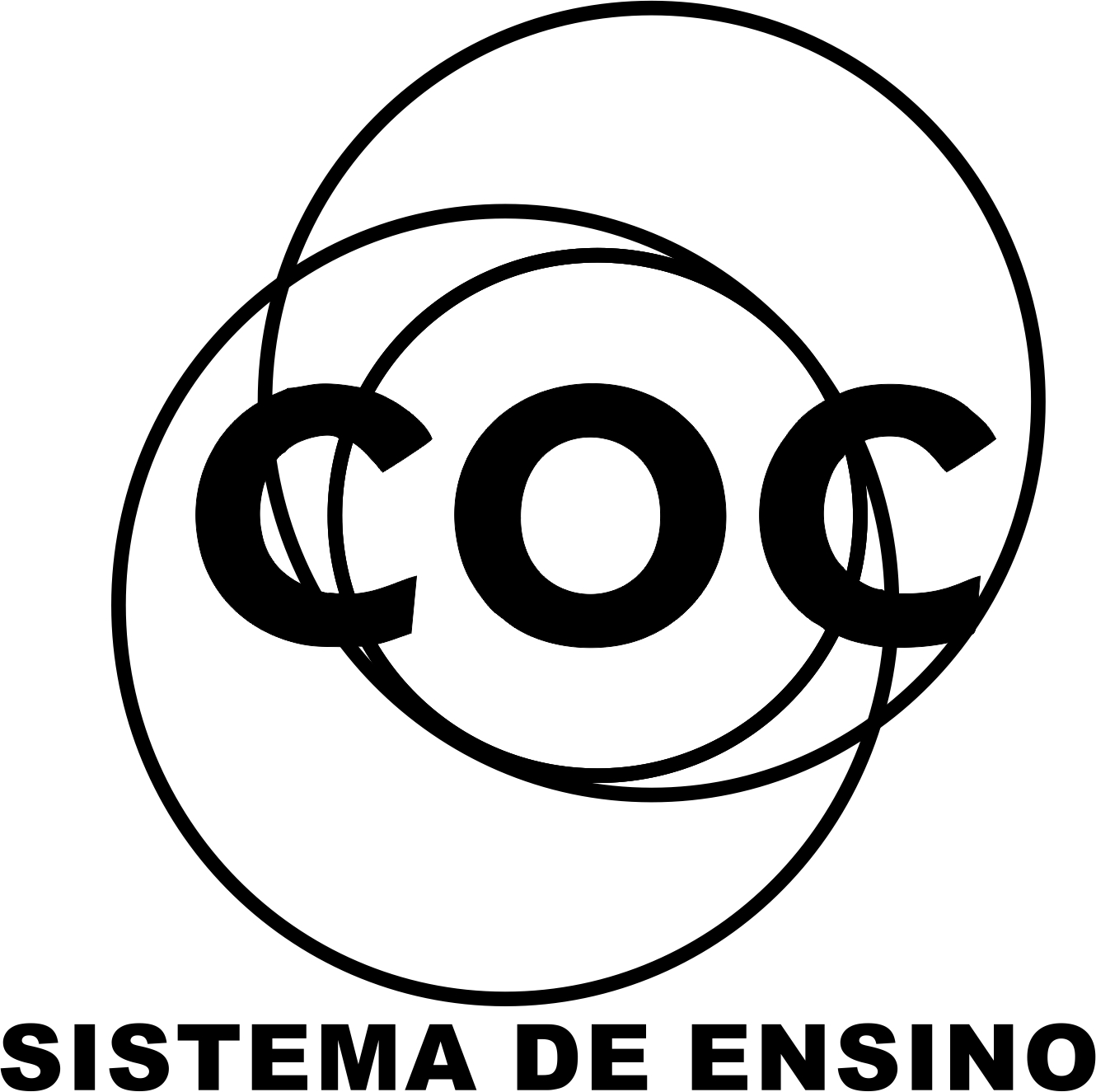 1 – Os casos “Sena Madureira” e “Cunha Matos” estão ligados à Questão Militar. Explique cada um.2 – A Questão Militar no final do Império revelou o descontentamento do Exército. A que  pode ser atribuído esse descontentamento?3 – Partido fundado em 1873, na cidade de Itú, tornou-se um dos mais importantes do cenário político brasileiro. A qual partido estamos nos referindo?4 – Na Escola Militar da Praia Vermelha (RJ), os militares lideravam as críticas ao regime monárquico, sobretudo por intermédio do coronel  Benjamin Constant, cuja adesão às ideias do filósofo Francês Auguste Comte era total. Qual era o nome da filosofia comtiana seguida pelos militares?5 – Em que contexto histórico internacional o papa lançou a bula Syllabus e o que ela defendia?6 – A chamada questão religiosa contribuiu para a extinção do padroado no Brasil. O que era o sistema  de padroado?7 – A subordinação da Igreja ao Estado era prevista na Constituição Imperial de 1824. Explique essa afirmação.8 – Explique a Lei Rio Branco.9 - “Art. 4o : A importação de escravo no território do Império fica nele considerada como pirataria, e será punida pelos seus tribunais com as penas declaradas no artigo segundo da lei de 7 de novembro de 1831. A tentativa e a cumplicidade serão punidas segundo as regras dos artigos 34 e 35 do Código Criminal” (Lei No. 581, de 4 de setembro de 1850). A partir do trecho acima: Mencione o nome da lei que pôs fim ao tráfico de escravos, em 1850.10 - Cite e explique dois fatores que contribuíram para a expansão da economia cafeeira no Brasil.11 - Explique a participação do empresário Irineu Evangelista de Souza no período de ascensão da economia cafeeira e do comércio brasileiro.12 – Explique o termo “eleições do cacete”.13 – A euforia com as exportações de café chegou a tal ponto que se afirmava na época: “O Brasil é o vale”. Entretanto, o modo de produzir o café seguia os mesmos parâmetros da economia açucareira, ou seja, o arcaico sistema de plantation. Quais as características deste sistema?14 – Leia e responda. ... Tivesse o país um imperador e a ordem se implantaria providencialmente...                                            Otávio Tarquínio de SouzaQueremos D. PedroIIAinda que não tenha idadeA nação dispensa a LeiE viva a maioridade                                       Quadrinha popularExplique o momento histórico em que os textos acima se situam.15 – Nesse país, que se pressupõe constitucional, e onde só deverão ter ação poderes delegados, responsáveis, acontece, por defeito do sistema, que só há um poder ativo, onímodo (abrange todos os modos de ser), onipresente, perpétuo, superior à lei e opinião, e esse é justamente o poder sagrado, inviolável e irresponsável.	A qual “poder ativo” se refere o texto e qual foi a consequência  disso?16 – Que região se tornou mais produtiva, dando origem à chamada burguesia cafeeira?17 - – Eça de Queirós, em Cartas da Inglaterra, afirma que “em toda a parte onde (o inglês) domine e impere, todo o esforço consiste em reduzir as civilizações estranhas ao tipo de sua civilização anglo-saxônica” 	Como os europeus do final do século XIX e início do século XX justificavam sua prática imperialista?18 – Quais foram as nações que praticamente monopolizaram o território africano?19 – Depois da Guerra dos Bôeres, as minas de ouro e diamante foram ocupadas pelos ingleses e as terras ficaram para os holandeses. Com o tempo, a dominação branca impôs a segregação racial conhecida como apartheid. Qual é a justificativa ideológica do apartheid?20 – O movimento internacional contra o racismo institucionalizado na África do Sul foi de grande importância para a sua extinção. Entretanto, alguns personagens históricos foram fundamentais para esse processo. Cite três deles.21 – Ao falar acerca do imperialismo inglês, Rudyard Kipling escreveu em um de seus poemas:	Aceitei o fardo do homem branco,	Enviai os melhores dos vossos filhos,	Condenai vossos filhos ao exílio, 	Para que sejam os servidores de seus cativos.Quais eram as áreas mais cobiçadas pelo imperialismo inglês e por quê?22 – No século XIX, em decorrência do imperialismo, um violento conflito se deu entre China e Inglaterra, graças ao interesse britânico de impor seu domínio sobre o Império Chinês. Tal conflito teve como consequência a cessão da Ilha de Hong Kong à Inglaterra.	A qual conflito o texto se refere?23 – Após a derrota dos nacionalistas chineses na Guerra do Ópio, o país foi obrigado a permitir a presença estrangeira em seus portos. Qual foi o tratado que abriu as portas da China às potencias estrangeiras?24 – Uma violenta rebelião feita pelos chineses em 1900 provocou a morte de centenas de estrangeiros. A reação internacional foi imediata: as potências estrangeiras formaram um exército internacional composto de 20 mil soldados que invadiu a China a fim de dar-lhe uma violenta lição. O Kaiser alemão, Guilherme II, ordenou a seus soldados:	“Nenhuma misericórdia! Nenhum prisioneiro! Imponham o nome da Alemanha de tal forma que os chineses nunca mais ousem olhar um alemão, nem mesmo de lado.” COGGOLA, Oswaldo. A Revolução Chinesa. São Paulo: Moderna, 1985. p. 16.O enunciado se refere a qual rebelião?25 – Explique os fatores que levaram o Império ao desgaste e à consequente Proclamação da República.26 – Aponte a corrente político-filosófico que interferiu na remodelação da bandeira brasileira e apontava a república como um regime político que traria modernização e progresso para o Brasil.27 – O primeiro presidente do Brasil inaugurou o Período Republicano e renunciou ao mandato após nove meses de governo. Explique as razões dessa renúncia.28 – Durante a maior parte de existência da Constituição Imperial (1824-1889), o voto foi censitário. O que significa isso e qual seu objetivo?29 – Devido à forte oposição – sobretudo militar – ao seu governo, em que setores Floriano buscou apoio?30 – Dentro do contexto da consolidação da República no Brasil, alguns acontecimentos marcaram profundamente esse período e tornaram-se ameaça ao recente regime.	Cite dois acontecimentos a que se refere as afirmações expostas na questão.31 – Explique a rivalidade entre “pica-paus” e “maragatos” no contexto da Revolução Federalista.32 – Devido à maneira como conduziu a Presidência da República diante das revoltas que enfrentou, Floriano Peixoto entrou para a história com uma alcunha. Como ele ficou conhecido?33 – Por que podemos pensar no ano de 1922 com um “ano da ruptura” para a República Oligárquica brasileira?34 – À época em que foi Presidente da República – 1922-1926 - , Artur Bernardes recebeu críticas de vários setores da imprensa brasileira, devido ao fato de o considerarem “autoritário” demais. O que justificava tais críticas?35 – “18 do Forte” marcaria a primeira manifestação do tenentismo na vida nacional e marcaria o início da agonia da Primeira República. Ideologicamente, o tenentismo não era homogêneo.QUEIROZ NETO, Ademar. História. Belo Horizonte: Ed. Didática, 1980. P. 71.	Quais eram as principais aspirações do movimento tenentista, que ocorreu no Brasil na década de 1920?36 – Aponte outros movimentos dos tenentes durante a Primeira República.37 – Explique o que foi a Lei Celerada.38 - 	De uma hora para outra, a antiga cidade desapareceu e outra surgiu, como se fosse obtida por uma mutação de teatro. Havia mesmo na causa muito de cenografia.	Lima Barreto. Os bruzundangas. In: Obras de Lima Barreto. Brasiliense, 1956.Identifique e explique o momento histórico do texto.39 – Os primeiro anos da República brasileira se caracterizaram pelas transformações econômicas, sociais, políticas e ideológicas precipitadas pela mudança de regime político. Dentre os vários movimentos que agitaram o Rio de Janeiro, naqueles tempos, destacou-se a revolta contra a política de saneamento  e de reurbanização da cidade. Estamos falando de qual revolta?40 – Desabrigava milhares de famílias, em razão da desapropriação das residências, e obrigava a vacinação antivaríola. Explique o contexto destes fatos. 41 – Além da população humilde, a Revolta da Vacina também  contou com a participação  dos cadetes da Escola Militar da Praia Vermelha. Explique.42 – A violência contra o homem do campo, na República Velha brasileira (1889-1930), gerou tensões sociais que resultaram em movimentos de resistência religiosos e místicos. Dê o nome de dois movimentos que se ajustam ao texto.